In The Know Quiz MEDIUM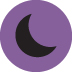 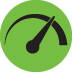 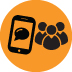 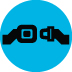 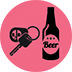 Planning Hours: 2Planning Hours: 2Event Hours: 2Best Time to Conduct: LunchBRIEF DESCRIPTION OF EVENT –TDS team will use the lunch hour to approach as many students and staff members to inform them of what TDS is. Review with participants using the “TDS KNOW THE FACTS” sheets on hand, and then administer the “IN THE KNOW” quiz. Participants who receive a 100% correct will receive a small reward.BRIEF DESCRIPTION OF EVENT –TDS team will use the lunch hour to approach as many students and staff members to inform them of what TDS is. Review with participants using the “TDS KNOW THE FACTS” sheets on hand, and then administer the “IN THE KNOW” quiz. Participants who receive a 100% correct will receive a small reward.Items NeededTDS  volunteers in their TDS t-shirts TDS Educational Items (wrist bands, air fresheners, pens/pencils, key chains)PensTDS KNOW THE FACTS sheets , Quiz answer sheet and KeyStepsDiscuss with TDS sponsor a date, time and place to conduct the event. Before the day of the event, double check to make sure your package has all the required material.The day of the event, make sure to wear your TDS t-shirt to showcase that you are a TDS student leader. During lunch, reach out to students and staff to give a brief explanation of what TDS is. Ask individuals if they would like to take the “IN THE KNOW” quiz; mention they will be rewarded for a passing score.  After reviewing the “TDS KNOW THE FACTS” sheet, hand out pens and “IN THE KNOW” quizzes to test participants.Once completed, go over the answers as a group. Participants who received a perfect score will receive their choice of an: air freshener, key chain, wrist band or pen/pencil. Don’t forget to take pictures to send to us, post on social media and your website.Complete an activity form on t-driver.com under the “Be Involved” tab to earn TDS Cup points.  If in Texas, submit affidavit or sign in sheets as well.Don’t ForgetGoal—Share the safe driving message with a large number of the student body, as well as the staff.Make it GREATAsk students and staff members to take the pledge and sign the pledge banner, to be displayed on campus.We welcome any suggestions to make the activity bigger and better!